Järla O-tour #3 2020-03-03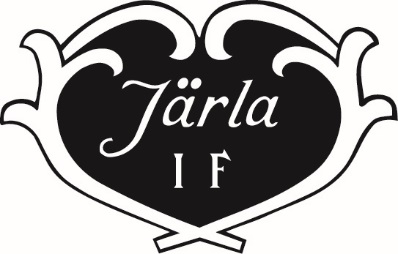 Start och mål: Gemensam start klockan 18.30 vid vindskyddet vid Hellasgårdens tennisbanorAnmälan: Via Eventor. https://eventor.orientering.se/Events/Show/28886
Föranmäl dig gärna. Direktanmälan möjlig också. 

Banlängder: 
Långa 6,9 km 
Mellan 5,5 km 
Orange 3,7 km 
Gul 2,5 km 

Gaffling: Gafflade banor med varvning. Kodsiffrorna står bredvid kontrollsiffran. 
Vid varvning är det kartbyte. Samtliga varv är tryckta bredvid varandra som tre separata banor på samma papper.
Banorna innehåller både orientering på skogssprintkarta och på vanlig karta.

Karta: 
Skala 1:5000 inledningsvis
Avslutande slingan på 1:10000

Stämplingssystem: Sportident samt reflexstav.

Anmälningsavgift: 50 kr som swishas till 0730540561 för deltagare som ej är medlemmar eller träningsmedlemmar i Järla